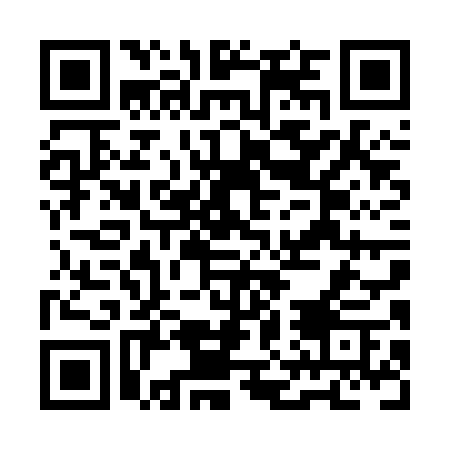 Prayer times for Domaine-du-Lac-Quinn, Quebec, CanadaWed 1 May 2024 - Fri 31 May 2024High Latitude Method: Angle Based RulePrayer Calculation Method: Islamic Society of North AmericaAsar Calculation Method: HanafiPrayer times provided by https://www.salahtimes.comDateDayFajrSunriseDhuhrAsrMaghribIsha1Wed4:045:4112:525:538:049:412Thu4:025:3912:525:548:059:433Fri4:005:3812:525:558:069:454Sat3:585:3612:525:568:089:475Sun3:565:3512:525:578:099:486Mon3:545:3412:515:578:109:507Tue3:525:3212:515:588:119:528Wed3:505:3112:515:598:139:549Thu3:485:3012:516:008:149:5610Fri3:465:2812:516:008:159:5811Sat3:445:2712:516:018:1610:0012Sun3:425:2612:516:028:1710:0213Mon3:405:2412:516:028:1910:0314Tue3:385:2312:516:038:2010:0515Wed3:365:2212:516:048:2110:0716Thu3:355:2112:516:058:2210:0917Fri3:335:2012:516:058:2310:1118Sat3:315:1912:516:068:2510:1319Sun3:295:1812:516:078:2610:1420Mon3:285:1712:526:078:2710:1621Tue3:265:1612:526:088:2810:1822Wed3:255:1512:526:098:2910:2023Thu3:235:1412:526:098:3010:2124Fri3:225:1312:526:108:3110:2325Sat3:205:1212:526:108:3210:2526Sun3:195:1112:526:118:3310:2627Mon3:175:1112:526:128:3410:2828Tue3:165:1012:526:128:3510:3029Wed3:155:0912:526:138:3610:3130Thu3:135:0912:536:138:3710:3331Fri3:125:0812:536:148:3810:34